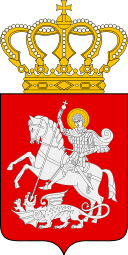 არასამეწარმეო (არაკომერციული) იურიდიული პირიიაკობ გოგებაშვილის სახელობის თელავის სახელმწიფო  უნივერსიტეტიარასამეწარმეო (არაკომერციული) იურიდიული პირიიაკობ გოგებაშვილის სახელობის თელავის სახელმწიფოუნივერსიტეტის რექტორისბ რ ძ ა ნ ე ბ ა № 1/308ქ. თელავი                                                                                                                         19 ივლისი 2013 წ.იაკობ გოგებაშვილის სახელობის თელავის სახელმწიფო უნივერსიტეტის  2013-2014  სასწავლო წლის შემოდგომის სემესტრის შიდა მობილობის ვადების განსაზღვრის შესახებ        „უმაღლესი განათლების შესახებ“ საქართველოს კანონის 22–ე მუხლის პირველი პუნქტის, საქართველოს განათლებისა და მეცნიერების მინისტრის 2011 წლის 28 დეკემბრის  ბრძანება №209/ნ არასამეწარმეო (არაკომერციული) იურიდიული პირის – იაკობ გოგებაშვილის სახელობის თელავის სახელმწიფო უნივერსიტეტის წესდების მე-17 მუხლის მე-2 პუნქტის, საქართველოს განათლებისა და მეცნიერების მინისტრის 2010 წლის 4 თებერვლის N10/ნ ბრძანებით დამტკიცებული ,,უმაღლესი საგანმანათლებლო დაწესებულებიდან სხვა უმაღლეს საგანმანათლებლო დაწესებულებაში გადასვლის წესის“ (მუხლი 2. პუნქტი 4) და უნივერსიტეტის ხარისხის უზრუნველყოფის სამსახურის ხელმძღვანელის (17.07.2013 №887) წარდგინების საფუძველზევ ბ რ ძ ა ნ ე ბ :იაკობ გოგებაშვილის სახელობის თელავის სახელმწიფო უნივერსიტეტის 2013-2014 სასწავლო წლის შემოდგომის სემესტრის შიდა მობილობის ვადა განისაზღვროს 2013 წლის 19 ივლისიდან  2013 წლის 30 აგვისტოს ჩათვლით;დაევალოს უნივერსიტეტის ხარისხის უზრუნველყოფის სამსახურს შიდა მობილობის შედეგები წარმოადგინოს 2013 წლის 9 სექტემბრის ჩათვლით;დაევალოს უნივერსიტეტის საზოგადოებასთან ურთიერთობის  სამსახურს ბრძანების უნივერსიტეტის ვებ-გვერდზე განთავსება;ბრძანება ძალაშია ხელმოწერისთანავე.                       უნივერსიტეტის რექტორის                       მოვალეობის შემსრულებელი                                             დავით მახაშვილი